教育部关于印发《新时代高校教师职业行为十项准则》《新时代中小学教师职业行为十项准则》《新时代幼儿园教师职业行为十项准则》的通知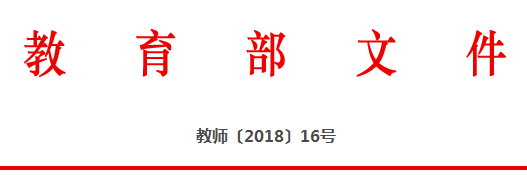 各省、自治区、直辖市教育厅（教委），新疆生产建设兵团教育局，有关部门（单位）教育司（局），部属各高等学校、部省合建各高等高校：　　为深入贯彻习近平新时代中国特色社会主义思想和党的十九大精神，深入贯彻落实全国教育大会精神，扎实推进《中共中央 国务院关于全面深化新时代教师队伍建设改革的意见》的实施，进一步加强师德师风建设，我部研究制定了《新时代高校教师职业行为十项准则》《新时代中小学教师职业行为十项准则》《新时代幼儿园教师职业行为十项准则》（以下统称准则）。现印发给你们，请结合实际，认真贯彻执行。　　一、准则是教师职业行为的基本规范。师德师风是评价教师队伍素质的第一标准。长期以来，广大教师牢记使命、不忘初心，爱岗敬业、教书育人，改革创新、服务社会，作出了重大贡献，党和国家高度肯定，学生、家长和社会普遍尊重。但是，也有个别教师放松自我要求，不能认真履职尽责，甚至出现严重违反师德行为，损害教师队伍整体形象。制定教师职业行为准则，明确新时代教师职业规范，针对主要问题、突出问题划定基本底线，是对广大教师的警示提醒和严管厚爱，是深化师德师风建设，造就政治素质过硬、业务能力精湛、育人水平高超的高素质教师队伍的关键之举。　　二、立即部署扎实开展准则的学习贯彻。各地各校要立即行动，结合落实师德师风建设长效机制，开展准则的学习贯彻。要结合本地区、本学校实际进行细化，制定具体化的教师职业行为负面清单及失范行为处理办法，提高针对性、操作性。要做好宣传解读，坚持全覆盖、无死角，采取多种形式帮助广大教师全面理解和准确把握，做到人人应知应做、必知必做，真正把教书育人和自我修养结合起来，时刻自重、自省、自警、自励，自觉做以德立身、以德立学、以德施教、以德育德的楷模，维护教师职业形象，提振师道尊严。　　三、把准则要求落实到教师管理具体工作中。要把好教师入口关，在教师招聘、引进时组织开展准则的宣讲，确保每位新入职教师知准则、守底线。要将准则要求体现在教师聘用、聘任合同中，明确有关责任。要强化考核，在教师年度考核、职称评聘、推优评先、表彰奖励等工作中必须进行师德考核，实行师德失范“一票否决”。改进师德考核方式方法，避免形式化、随意化。完善师德考核指标体系，提高科学性、实效性。　　四、以有力措施坚决查处师德违规行为。各地各校要按照准则及相应的处理指导意见、处理办法要求，严格举报受理和违规查处。对于发生准则中禁止行为的，要态度坚决，一查到底，依法依规严肃惩处，绝不姑息。对于有虐待、猥亵、性骚扰等严重侵害学生行为的，一经查实，要撤销其所获荣誉、称号，追回相关奖金，依法依规撤销教师资格、解除教师职务、清除出教师队伍，同时还要录入全国教师管理信息系统，任何学校不得再聘任其从事教学、科研及管理等工作。涉嫌违法犯罪的要及时移送司法机关依法处理。要严格落实学校主体责任，建立师德建设责任追究机制，对师德违规行为监管不力、拒不处分、拖延处分或推诿隐瞒等失职失责问题，造成不良影响或严重后果的，要按照干部管理权限严肃追究责任。　　各地贯彻落实准则的情况，请及时报告教育部。教育部将适时对落实情况进行督查。教育部2018年11月8日新时代高校教师职业行为十项准则　　教师是人类灵魂的工程师，是人类文明的传承者。长期以来，广大教师贯彻党的教育方针，教书育人，呕心沥血，默默奉献，为国家发展和民族振兴作出了重大贡献。新时代对广大教师落实立德树人根本任务提出新的更高要求，为进一步增强教师的责任感、使命感、荣誉感，规范职业行为，明确师德底线，引导广大教师努力成为有理想信念、有道德情操、有扎实学识、有仁爱之心的好老师，着力培养德智体美劳全面发展的社会主义建设者和接班人，特制定以下准则。　　一、坚定政治方向。坚持以习近平新时代中国特色社会主义思想为指导，拥护中国共产党的领导，贯彻党的教育方针；不得在教育教学活动中及其他场合有损害党中央权威、违背党的路线方针政策的言行。　　二、自觉爱国守法。忠于祖国，忠于人民，恪守宪法原则，遵守法律法规，依法履行教师职责；不得损害国家利益、社会公共利益，或违背社会公序良俗。　　三、传播优秀文化。带头践行社会主义核心价值观，弘扬真善美，传递正能量；不得通过课堂、论坛、讲座、信息网络及其他渠道发表、转发错误观点，或编造散布虚假信息、不良信息。　　四、潜心教书育人。落实立德树人根本任务，遵循教育规律和学生成长规律，因材施教，教学相长；不得违反教学纪律，敷衍教学，或擅自从事影响教育教学本职工作的兼职兼薪行为。　　五、关心爱护学生。严慈相济，诲人不倦，真心关爱学生，严格要求学生，做学生良师益友；不得要求学生从事与教学、科研、社会服务无关的事宜。　　六、坚持言行雅正。为人师表，以身作则，举止文明，作风正派，自重自爱；不得与学生发生任何不正当关系，严禁任何形式的猥亵、性骚扰行为。　　七、遵守学术规范。严谨治学，力戒浮躁，潜心问道，勇于探索，坚守学术良知，反对学术不端；不得抄袭剽窃、篡改侵吞他人学术成果，或滥用学术资源和学术影响。　　八、秉持公平诚信。坚持原则，处事公道，光明磊落，为人正直；不得在招生、考试、推优、保研、就业及绩效考核、岗位聘用、职称评聘、评优评奖等工作中徇私舞弊、弄虚作假。　　九、坚守廉洁自律。严于律己，清廉从教；不得索要、收受学生及家长财物，不得参加由学生及家长付费的宴请、旅游、娱乐休闲等活动，或利用家长资源谋取私利。　　十、积极奉献社会。履行社会责任，贡献聪明才智，树立正确义利观；不得假公济私，擅自利用学校名义或校名、校徽、专利、场所等资源谋取个人利益。